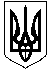 УКРАЇНАОЛЕКСАНДРІЙСЬКА РАЙОННА ДЕРЖАВНА АДМІНІСТРАЦІЯКІРОВОГРАДСЬКОЇ ОБЛАСТІВІДДІЛ ОСВІТИНАКАЗвід 28.10.2015  року							№  318м. ОлександріяПро проведення районного  конкурсу «Кращий актор новорічного ранку» Відповідно до плану роботи відділу освіти районної державної адміністрації та з метою  виявлення та розвитку творчих, акторських здібностей всіх учасників навчально-виховного процесу під час проведення Новорічних свят та розваг у дошкільних навчальних закладах району, НАКАЗУЮ:Провести  у грудні 2015 року районний конкурс «Кращий актор новорічного ранку».Затвердити порядок організації та проведення районного конкурсу  «Кращий актор новорічного ранку» (додаток 1).3. Затвердити склад  журі районного конкурсу «Кращий актор новорічного ранку» (додаток 2).4. Завідуючим дошкільних навчальних закладів району:4.1. Організувати проведення  з 01 по 31 грудня 2015 року конкурс у дошкільних навчальних закладах за участю працівників, вихованців та їх батьків.4.2. Забезпечити надходження  конкурсних матеріалів до районного журі конкурсу  (фото та аналітичну довідку конкурсу надати на електронних та паперових носіях) до 22.01.2016 року.          5. Методисту відділу освіти райдержадміністрації  Логвіновій Л.Я. :5.1. Здійснити організаційно-методичне забезпечення проведення районного конкурсу «Кращий актор новорічного ранку».5.2. Кращі матеріали подані на конкурс розмістити на сайті відділу освіти районної державної адміністрації.          6. Контроль за виконанням даного наказу покласти на завідувача районним методкабінетом  Мартюшину Т.Г.           Начальник  відділу освіти                                                О.Коріненко			 Додаток  1до наказу відділу освітирайдержадміністраціївід 28.10.2015 р. № 318Порядок організації та проведення районного конкурсу «Кращий актор новорічного ранку»
1. Загальні положення 1.1.  Метою районного конкурсу  «Кращий актор новорічного ранку» (далі Конкурсу)  є активізація роботи колективів дошкільних установ району; виявлення та розвиток творчих здібностей всіх учасників навчально-виховного процесу; активізація роботи з батьками під час проведення Новорічних свят та розваг. 
2. Порядок проведення  Конкурсу                          2.1. Конкурс проводиться з 01 по 31 грудня 2015 року.           . 
2.2. У Конкурсі беруть участь працівники, вихованці дошкільних навчальних закладів району та батьки вихованців. 
2.3. Програма Конкурсу укладається та затверджується керівниками дошкільних навчальних закладів з урахуванням специфіки їхньої діяльності, кадрового забезпечення, матеріальних умов, контингенту вихованців, інших чинників. 
2.4. Програма Конкурсу передбачає  залучення  акторів: дітей різних вікових категорій, батьків вихованців та працівників дошкільних установ. А також проведення упродовж місяця  різноманітних форм новорічних дійств за участю різноманітних казкових героїв фото яких і треба надіслати до журі Конкурсу. 
3. Узагальнення матеріалів Конкурсу3.1. Матеріали про перебіг Конкурсу складаються з текстової інформації обсягом до 1 сторінки та 1-3  фотографій (30х40) з підписами (у друкованому та електронному вигляді).              .            
3.2. Матеріали про перебіг Конкурсу у дошкільному закладі подаються районному відділу освіти) не пізніше 22 січня 2016 року(у друкованому та електронному вигляді).3.  Підсумки та нагородження учасників Конкурсу відбудуться на нараді керівників дошкільних навчальних закладів 03.02.2016 року.Додаток  2до наказу відділу освітирайдержадміністраціївід 28.10.2015 р.№  318Склад журірайонного конкурсу «Кращий актор новорічного ранку»Михайленко Світлана Леонідівна           спеціаліст відділу освіти        районної                              державної адміністраціїМартюшина Тетяна Григорівна             завідувач  районним  методкабінетом Демченко Оксана Володимирівна       директор Олександрійського районного ЦДЮТЛогвіноваЛюдмила Ярославівна	методист районного методичного кабінету 					відділу освіти районної державної адміністрації